Pyrenéersällskapet inbjuder till middag och lotteriNär: lördagskvällen 6/8 efter utställningen (tid meddelas under utställningen)Var: på utställningsplatsenUnder middagen anordnas världens bästa och mest engagerande lotteri. Är det någon som vill skänka lotterivinster så är det såklart mycket välkommet Till middag serveras en härlig tacobuffé med många trevliga tillbehör. Vi bjuder på dricka till maten. Efter maten serveras även kaffe/te och kaka. Kostnad:Vuxen: 120 kronorBarn 5-8 år: 60 kronor. Yngre barn äter gratis men behöver anmälas. Middagen betalas kontant på plats. Anmälan görs till: Carina JönssonMail: joper1965@hotmail.comSMS: 0737-179522 Sista anmälningsdag är: 31/7 och anmälan är bindande. Observera att vi behöver få information om ev allergier redan vid din anmälan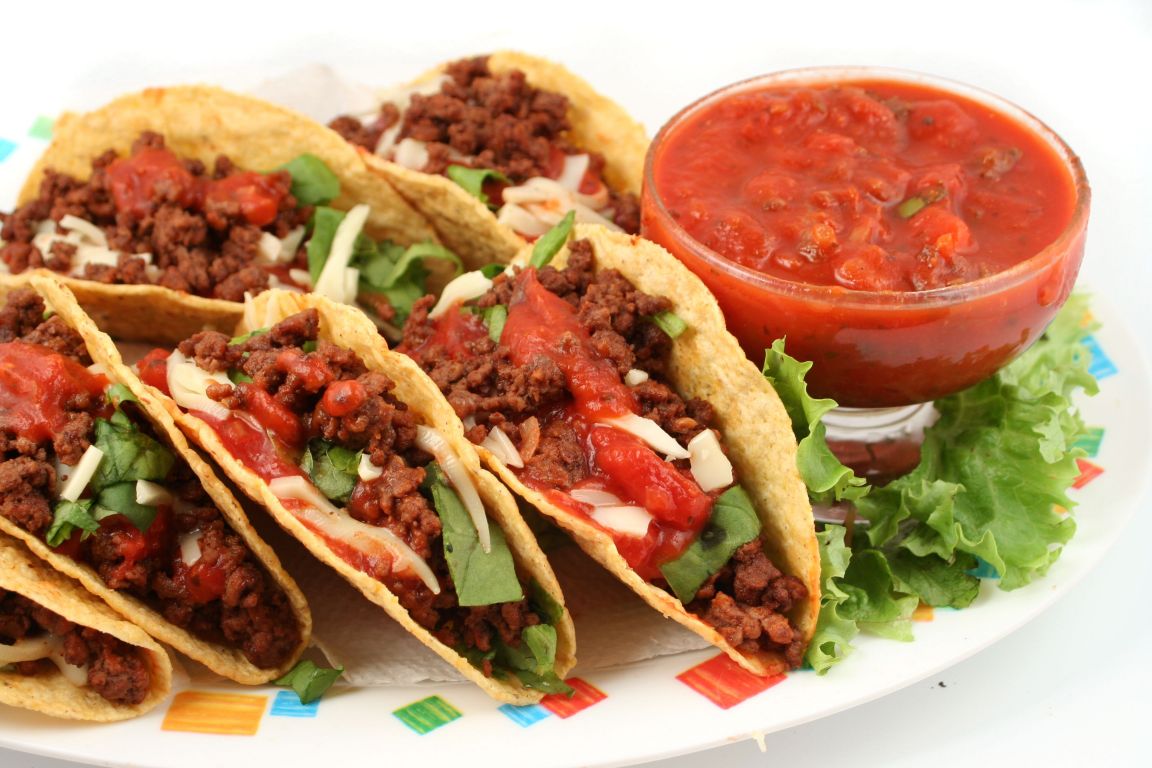 